Sounds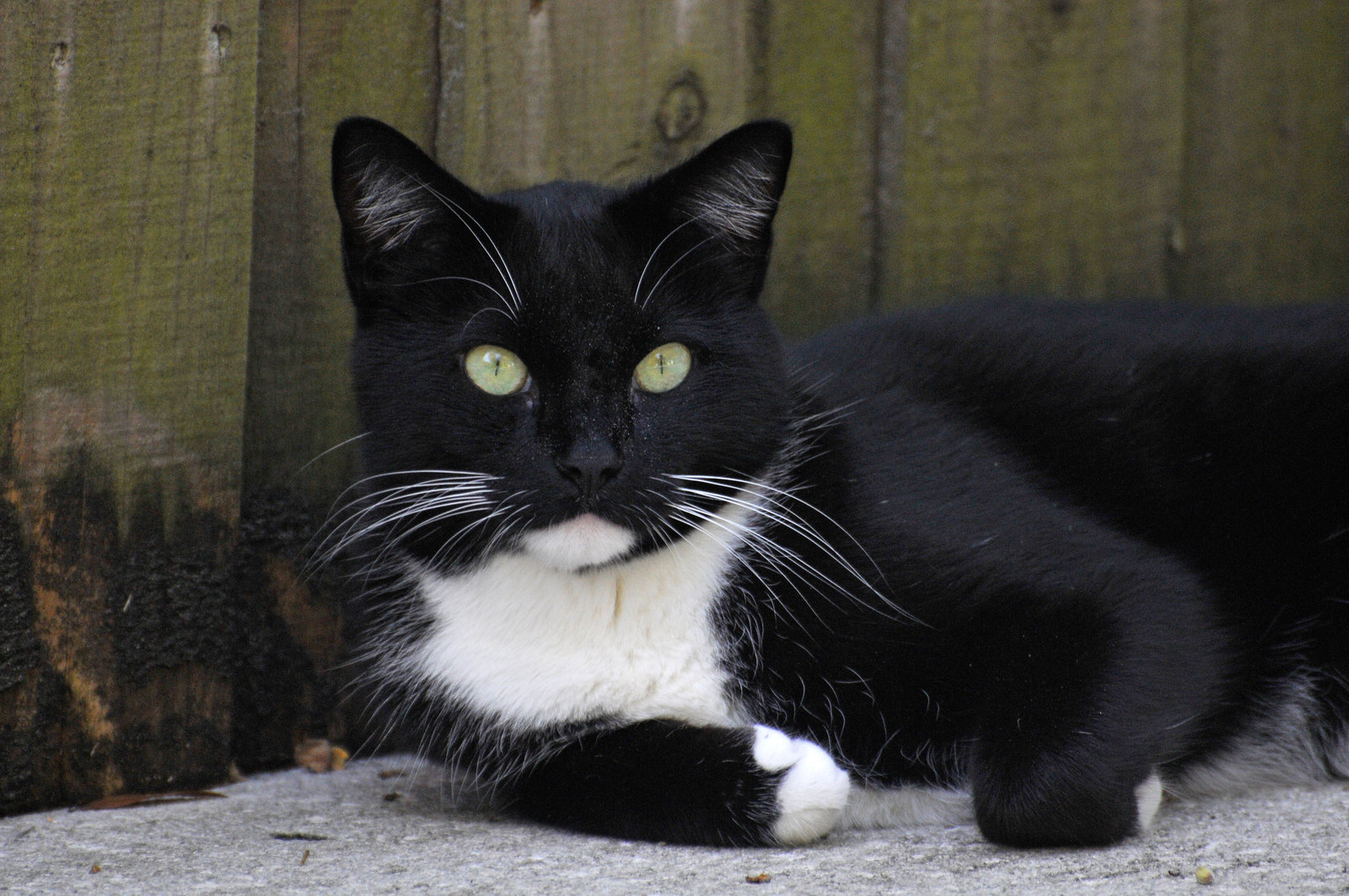 The quickest sound in the world must beMe getting home to drink my tea.The funniest sound in the world must beMy cat trying to eat a pea!The most annoying sound in the world must be Third class talking over me.The quietest sound in the world must bePeople praying on one knee.By: Sarah Nestor